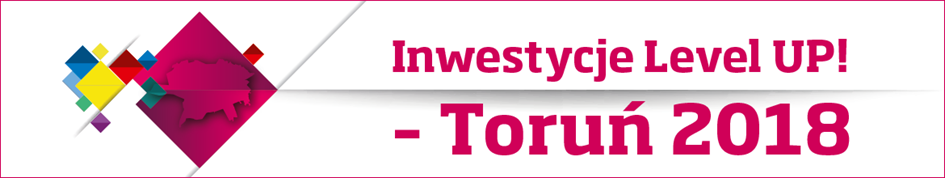 Warszawa, 5 listopada 2018INFORMACJA PRASOWADotyczy: Inwestycje Level UP! Toruń 2018 – 20 listopada 2018Dziennik Gazeta Prawna oraz miasto Toruń zapraszają do udziału w konferencji:„Inwestycje Level UP! Toruń 2018”.Wydarzenie skierowane jest do samorządowców, przedstawicieli biznesu, inwestorów, organizacji pozarządowych, środowiska akademickiego, pracowników naukowych oraz innych podmiotów i grup, w tym także ruchów miejskich – stanowiących istotny element wsparcia działań rozwoju dla każdej przestrzeni miejskiej, a przede wszystkim jej mieszkańców. Ufamy, że dyskusja w dużym gronie ekspertów pozwoli na uwzględnienie różnego punktu widzenia na kwestie nowoczesnej przestrzeni miasta Torunia i jego rozkwitu.Na czym nam zależy? Konferencja Inwestycje Level UP! Toruń 2018 to wydarzenie, w trakcie którego podczas paneli, debat eksperckich, warsztatów i analiz case studies jego uczestnicy będą próbowali znaleźć odpowiedź na pytania o charakter działań inwestycyjnych oraz innowacyjnych dla rozwoju miasta Torunia i jego mieszkańców. Spotkanie będzie także służyło otwartym pytaniom, co zrobić, by nasze małe ojczyzny rozkwitały i pięły się w górę w rankingach atrakcyjności, innowacyjności oraz jakości i komfortu życia dla mieszkańców? Inwestycje Level UP! to także odpowiedzi na pytanie, jak przenieść dostępny już kapitał – i to nie tylko ten finansowy, ale również pomysły, innowacje i potencjał mieszkańców – na wyższy poziom. KIEDY: 20 listopada 2018 r. GDZIE: Hotel Filmar, ul. Grudziądzka 39-43, 87-100 Toruń  http://www.hotelfilmar.pl/Więcej informacji o wydarzeniu (program, prelegenci): https://www.gazetaprawna.pl/konferencje/inwestycje_level_up/index.html Kontakt: Kontakt merytoryczny i współpraca: Anna Beczek, Dział Projektów Korporacyjnych, Dziennik Gazeta Prawna, tel. 22 530 42 69, kom. 510 024 984, e-mail: anna.beczek@infor.plKontakt organizacyjny i współpraca: Piotr Kowalewski, Dział Projektów Korporacyjnych, Dziennik Gazeta Prawna, tel. 22 482 43 36, kom. 510 024 844, e-mail: piotr.kowalewski@infor.plKontakt dla mediów: Łukasz Polinceusz, Dział Projektów Korporacyjnych, Dziennik Gazeta Prawna, kom. 602 370 534, e-mail: lukasz.polinceusz@infor.pl Ramowy program9:00 - 10:00Rejestracja uczestników, powitalna kawa10:00 - 10:05Powitanie gościMichał Zaleski, Prezydent Torunia oraz Jakub Pawłowski, dziennikarz Dziennika Gazety Prawnej 10:05 - 10:25Kreowanie przyjaznego klimatu inwestycyjnego receptą na rozwój regionów10:25 - 10:45Nowoczesny samorząd, samorządem innowacji10:45 - 11:05Potencjał gospodarczy oraz atrakcyjność inwestycyjna Torunia11:05 - 11:25Lokalizacja jako czynnik sukcesu inwestycji – studium przypadku11:25 - 11:55Finansowanie inwestycji11:55 - 12:25Nowoczesne nieruchomości handlowe w regionie – aspekty społeczno-ekonomiczne i inwestycyjne12:25 - 12:50Przerwa kawowa12:50 - 13:45Debata: Miasto przyjazne przedsiębiorcom – niezbędny warunek do sukcesu na linii inwestor-samorząd13:45 - 14:40Debata: „Jak wykorzystać potencjał miasta uniwersyteckiego, czyli o współpracy uczelni wyższych 
z biznesem”14:40 - 16:40WarsztatyNowoczesne metody promocji. Jak tworzyć czytelny wizerunek miastaInwestycje w samorządach – case studies16:40Podsumowanie i zakończenie konferencji